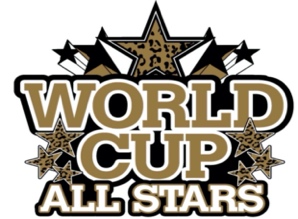 SHOOTING STAR SELF ASSESSMENT FORMNAME: ____________________________________________________________ DOB: _________________ Please PRINT active email and cell phone for Call Back/Placement Announcements Email-________________________________________Cell Phone Number____________________________Address ________________________________________________________________________________________ GRADE 2022/2023: _______________ AGE AS OF DECEMBER 31, 2022: _____________________
SCHOOL ATTENDING IN FALL ________________________________________________________________PREVIOUS ALL STAR EXPERIENCE _________________________________________________
GYM/TEAM NAME (Optional) _______________________________________________________________
PLEASE LIST ANY PRE-EXISTING INJURIES OR MEDICAL ISSUES: ________________________________________________________________________________________________________
LIST ALL STANDING TUMBLING SKILLS COMPETED SUCCESSFULLY: ________________________________________________________________________________________________________
LIST ALL RUNNING TUMBLING SKILLS COMPETED SUCCESSFULLY: ________________________________________________________________________________________________________
LIST ALL STUNTS COMPETED LAST YEAR SUCCESSFULLY: ________________________________________________________________________________________________________
LIST ALL BASKETS COMPETED LAST YEAR SUCCESSFULLY: ________________________________________________________________________________________________________
LIST ALL JUMPS COMPETED LAST YEAR SUCCESSFULLY: ________________________________________________________________________________________________________STUNTING POSITION: ________________________ STUNTING STRENGTHS:_________________________ 
WHAT WOULD BE YOUR BEST CONTRIBUTION AS A TEAM MEMBER? ________________________________________________________________________________________________________ ARE YOU TRYING OUT FOR ANY WORLD CUP TEAM REGARDLESS OF LEVEL? YES _____ NO _____ *** PLEASE BE HONEST AND SINCERE WITH YOUR ANSWERS. PLEASE USE THE BACK OF THIS FORM FOR ANY ADDITIONAL COMMENTS. PLEASE SIGN, HAVE PARENT SIGN, AND YOUR CURRENT COACH SIGN.*** ATHLETE: ___________________________________________PARENT:____________________________________ 